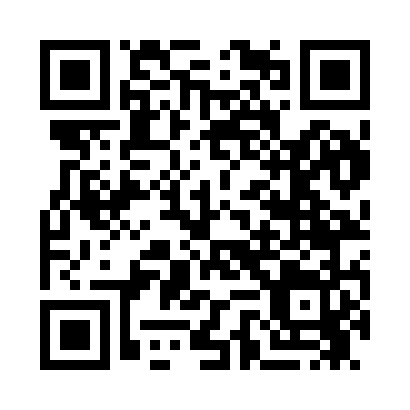 Prayer times for Wahoo Forest, Georgia, USAMon 1 Jul 2024 - Wed 31 Jul 2024High Latitude Method: Angle Based RulePrayer Calculation Method: Islamic Society of North AmericaAsar Calculation Method: ShafiPrayer times provided by https://www.salahtimes.comDateDayFajrSunriseDhuhrAsrMaghribIsha1Mon5:036:271:405:268:5210:162Tue5:036:281:405:268:5210:163Wed5:046:281:405:268:5210:164Thu5:046:291:405:268:5210:165Fri5:056:291:405:268:5110:156Sat5:066:301:405:278:5110:157Sun5:066:301:415:278:5110:158Mon5:076:311:415:278:5110:149Tue5:086:311:415:278:5010:1410Wed5:096:321:415:278:5010:1311Thu5:096:321:415:278:5010:1312Fri5:106:331:415:278:4910:1213Sat5:116:341:415:278:4910:1214Sun5:126:341:425:278:4910:1115Mon5:136:351:425:278:4810:1016Tue5:136:351:425:288:4810:1017Wed5:146:361:425:288:4710:0918Thu5:156:371:425:288:4710:0819Fri5:166:371:425:288:4610:0720Sat5:176:381:425:288:4610:0621Sun5:186:391:425:288:4510:0622Mon5:196:391:425:288:4410:0523Tue5:206:401:425:288:4410:0424Wed5:216:411:425:278:4310:0325Thu5:226:421:425:278:4210:0226Fri5:236:421:425:278:4210:0127Sat5:246:431:425:278:4110:0028Sun5:256:441:425:278:409:5929Mon5:266:441:425:278:399:5830Tue5:266:451:425:278:389:5731Wed5:276:461:425:278:379:56